LAPORANPRAKTIK PENGALAMAN LAPANGANDI SMA/MA.......................................TAHUN PELAJARAN 2017/2018Diajukan untuk Memenuhi Salah Satu Syarat Mata KuliahPraktik Pengalaman Lapangan (PPL) pada Program Studi Pendidikan KimiaFakultas Matematika dan Ilmu Pengetahuan AlamUniversitas Islam Indonesia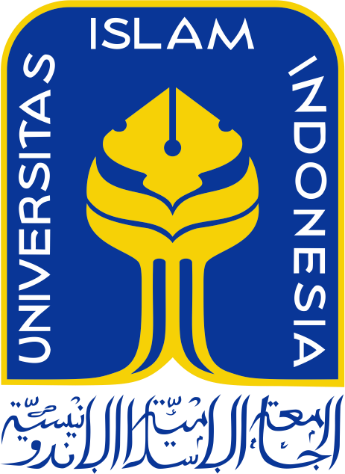 Disusun oleh:Nama LengkapNo. Mhs: 15614000PROGRAM STUDI PENDIDIKAN KIMIAFAKULTAS MATEMATIKA DAN ILMU PENGETAHUAN ALAMUNIVERSITAS ISLAM INDONESIAYOGYAKARTA2018LAPORANPRAKTIK PENGALAMAN LAPANGANDI SMA/MA…....................................................TAHUN PELAJARAN 2017/2018Disusun oleh:Nama LengkapNo. Mhs: 1561400Telah disetujui oleh Dosen Pembimbing dan Guru Pamong	Yogyakarta, 1 April 2018KATA PENGANTAR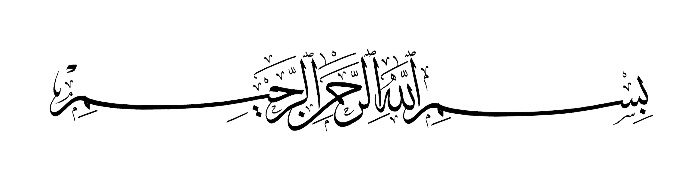 Assalamualaikum Warahmatullahi WabarakatuhPuji syukur kita panjatkan kehadirat Allah SWT yang telah memberikan rahmat dan karuniaNya, sehingga Program Praktik Pengalaman Lapangan (PPL) dan penyusunan laporan ini dapat berjalan dengan lancar.Laporan ini disusun dalam rangka memenuhi salah satu syarat yang harus ditempuh setelah melakukan pengabdian kepada sekolah sebagai bentuk pertanggungjawaban dari pelaksanaan PPL yang telah berlangsung selama kurang lebih tiga bulan. Dimulai dari tanggal 01 Maret 2017 sampai dengan 31 Mei 2017 di SMA UII Banguntapan, Bantul, Daerah Istimewa Yogyakarta.Selama pelaksanaan Program PPL ini, baik saat persiapan, pelaksanaan kegiatan, kegiatan belajar mengajar, kegiatan persekolahan dan lain sebagainya sampai penyusunan laporan ini penulis mendapatkan banyak bantuan dan bimbingan dari berbagai pihak. Untuk itu dengan segala kerendahan hati, penulis ucapkan terima kasih yang sebesar-besarnya kepada:Allah SWT atas segala nikmat dan karunia-Nya.Nabi Muhammad SAW sebagai tauladan dan panutan bagi seluruh umatnya.Keluarga penulis yang telah memberikan semangat serta dukungan sehingga penulis dapat menyelesaikan program PPL ini dengan baik.Bapak Prof. Riyanto, Ph.D selaku ketua program studi Pendidikan Kimia FMIPA UII.Bapak Sumaryatin, M.Pd selaku Kepala Sekolah SMA UII serta sebagai guru pamong penulis pada saat pelaksanaan PPL di SMA UII.Ibu Artina Diniaty, M.Pd. selaku Dosen Pembimbing Lapangan, yang telah mendorong dan meluangkan waktunya untuk membantu penulis dalam kegiatan Praktik Pengalaman Lapangan (PPL) ini.Seluruh guru SMA UII, yang telah dengan tulus dan ikhlas membimbing dan mengarahkan pada hal yang sangat bermanfaat, sehingga atas kesabarannya, penulis dapat memahami bagaimana cara membuat segala bentuk perangkat pembelajaran dengan baik dan benar serta dapat dengan baik mengatasi segala bentuk keadaan yang ada di kelas..Kepada seluruh karyawan-karyawati, serta seluruh civitas akademika SMA UII Banguntapan.Kepada peserta didik SMA UII, karena dari peserta didik inilah penulis dapat mengetahui seberapa tinggi tingkat ilmu penulis, seberapa besar tingkat sosial, dan belajar bersama dalam menyelesaikan sebuah permasalahan.Semua pihak yang telah membantu terlaksananya program-program PPL Universitas Islam Indonesia yang tidak bisa penulis sebutkan satu persatu.Penulis sadar bahwa dalam pelaksanaan program PPL ini masih banyak kesalahan dan kekurangan, namun demikian penulis telah berusaha sebaik mungkin untuk mencapai apa yang telah direncanakan. Mohon maaf atas segala kesalahan dan kekhilafan penulis. Semoga pengabdian kecil ini dapat memberikan manfaat dan mendorong kemajuan SMA UII pada umumnya dan mata pelajaran kimia pada khususnya.Serta apa yang telah penulis terima sebagai hasil pelaksanaan PPL dapat berguna bagi penulis. Semoga Allah SWT selalu melindungi dan memberikan petunjuknya bagi kita. Amin yaa robbal ‘aalamin.Wassalaamualaikum Warahmatullaahi Wabarakatuh.Yogyakarta, 27 Mei 2018Hormat Kami,PenulisBAB I
PENDAHULUANDeskripsi SekolahLetak Geografis SMA UII terletak di desa Sorowajan Kecamatan Banguntapan Kabupaten Bantul, Daerah Istimewa Yogyakarta. tepatnya di Jalan Sorowajan Baru, Bangunapan, Bantul. ...........dst.Adapun letak geografis SMA UII Yogyakarta adalah sangat strategis untuk pembelajaran, karena berada di pinggiran kota Yogyakarta. Sedangkan batas-batas SMA UII Yogyakarta meliputi:Sebelah Barat 	: Timoho dan Kotamadya YogyakartaSebelah Timur	: SMA Santo Thomas YogyakartaSebelah Utara	: Pedak BaruSebelah Selatan 	: Sorowajan Baru dan JECSejarah Singkat Visi dan Misi 	Struktur Organisasi 	Kurikulum Data Guru dan Karyawan Sarana dan PrasaranaTujuan PPLBAB II 
PELAKSANAAN PPLPraktik Pembelajaran Observasi PembelajaranPersiapan Pembelajaran Pelaksanaan Pembelajaran 	Evaluasi PembelajaranPraktik Non PembelajaranPiket Sekolah Tata Usaha Kesiswaan BAB III
PENUTUPEvaluasi Kesimpulan SaranLAMPIRANStruktur Organisasi SekolahDenah sekolahKalender Pendidikan SekolahProgram TahunanProgram SemesterSilabusRencana Pelaksanaan Pembelajaran (RPP)Daftar Hadir Mahasiswa PPLLog Book PPLDaftar Nama Peserta DidikDokumentasi PPLDosen Pembimbing,Artina Diniaty, M.Pd.Guru Pamong,Suyanto, M.Pd.Mengetahui,Mengetahui,Ketua Program StudiPendidikan Kimia FMIPA UIIProf. Riyanto, Ph.DKepala SekolahSMA/MA .........................................Suyanto, M.Pd.